Topic 11 – Redox and ElectrochemistryLesson 3 – ElectrochemistryTerms to KnowElectrochemistry –Electrochemical Cell –Voltaic Cell –Electrolytic Cell –Electrolytic Reduction –Electrolysis –Electroplating –Electrodes –Anode –Cathode –Wire –Salt Bridge –Voltmeter –Codes to Remembering Important Information on RedoxLEO		Loss of Electrons is OxidationGER 		Gain of Electrons is ReductionAn Ox	Anode is the site for OxidationRed Cat	Reduction occurs at CathodeAPE		Anode is Positive in ElectrolyticVCP		In Voltaic, Cathode is PositiveVAN		In Voltaic, Anode is NegativeCEN		Cathode in Electrolytic is Negative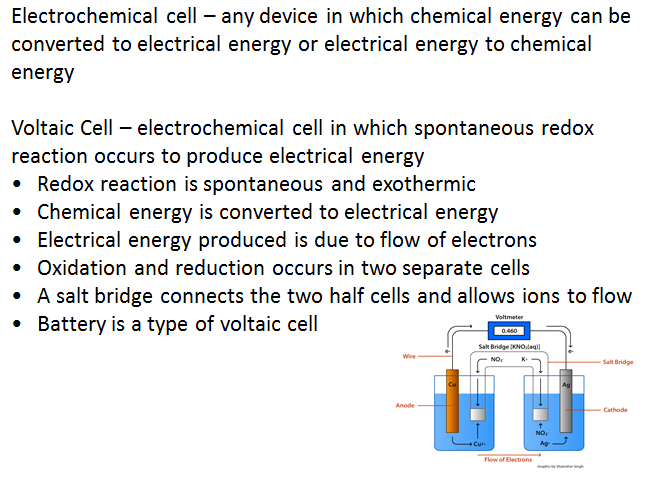 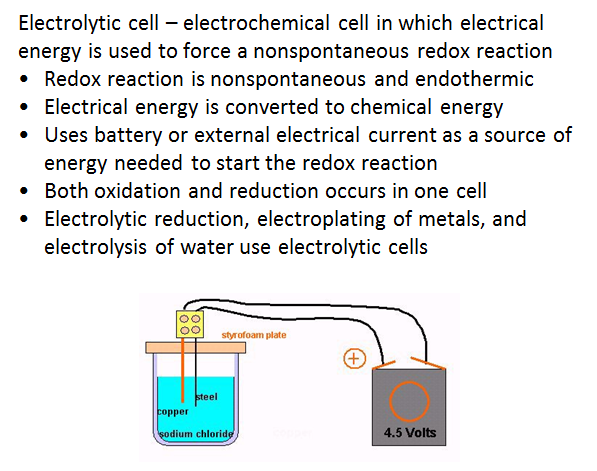 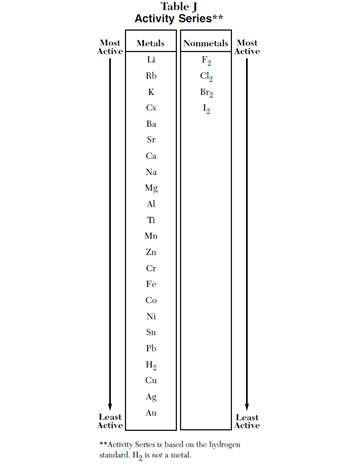 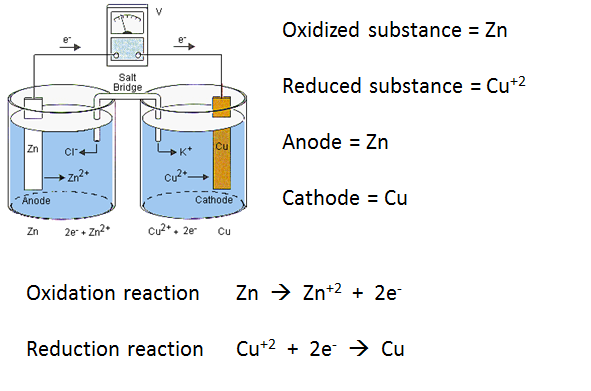 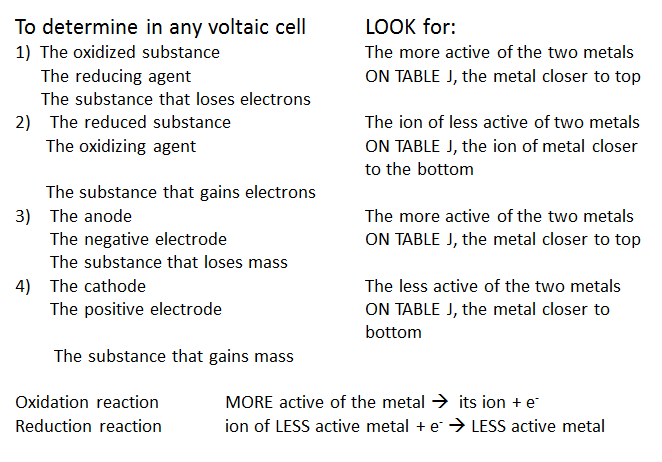 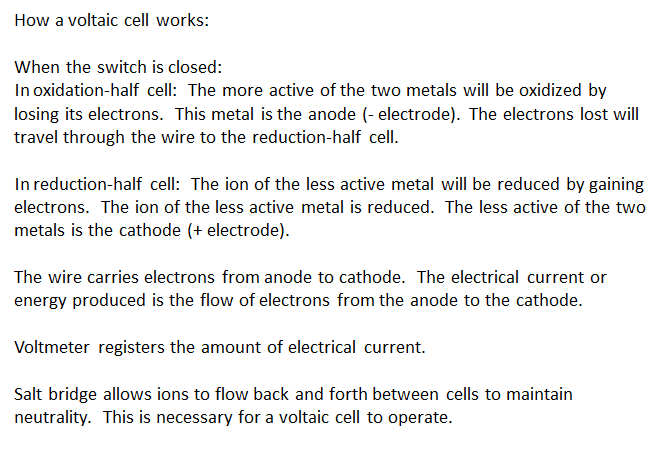 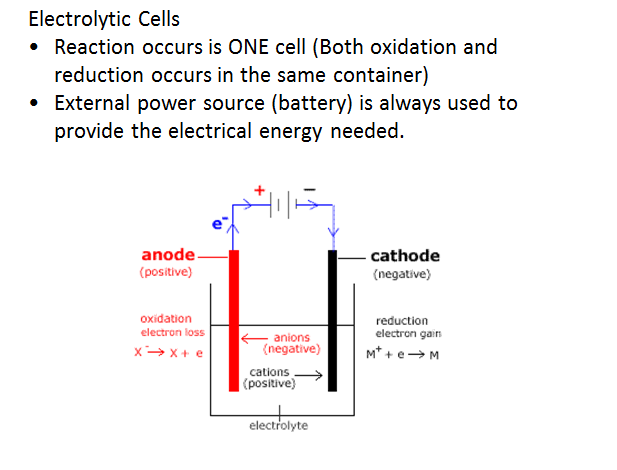 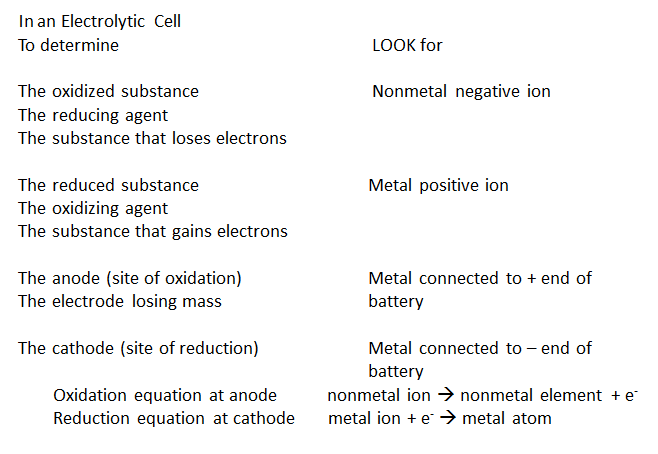 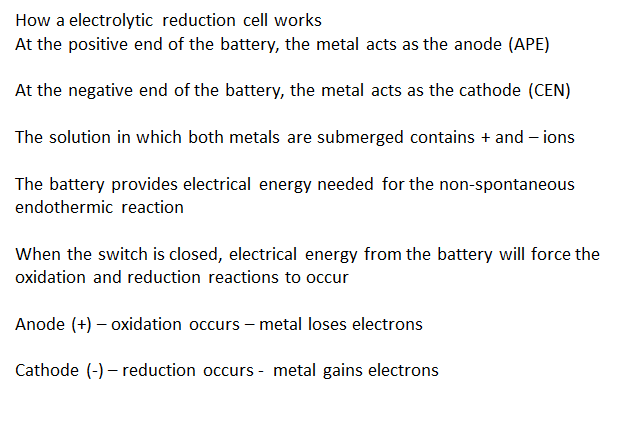 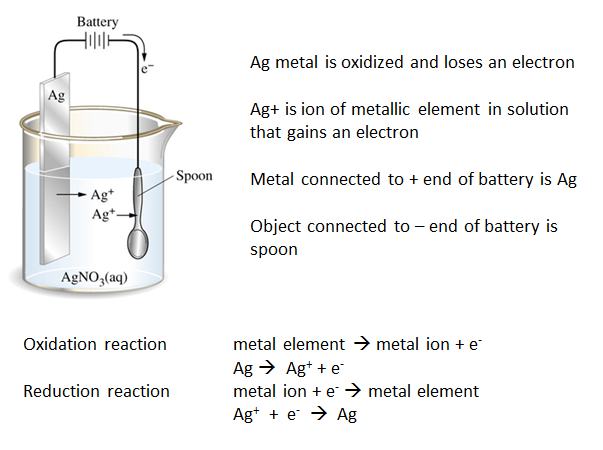 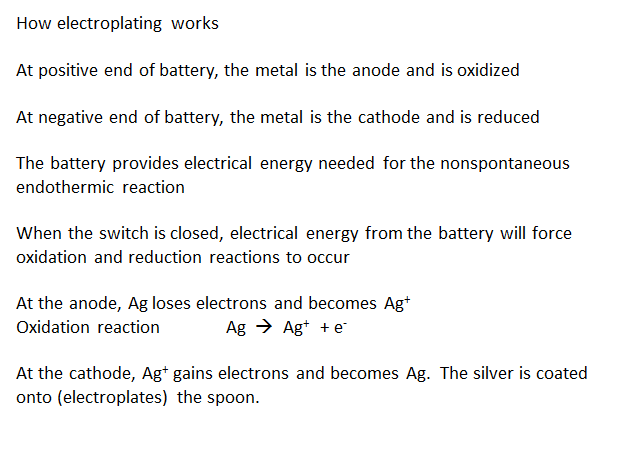 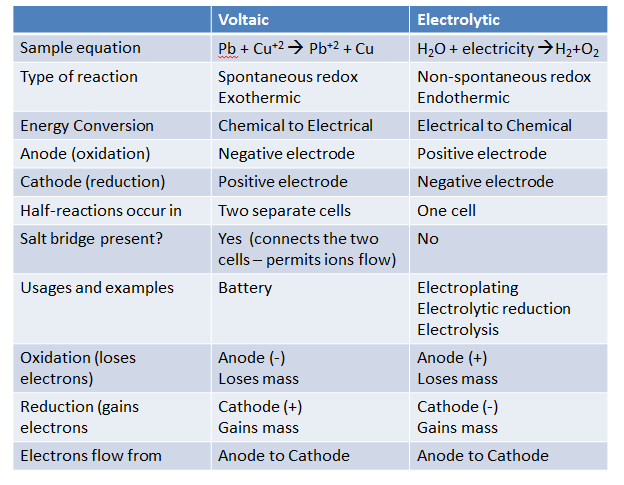 